О внесении изменений в Постановление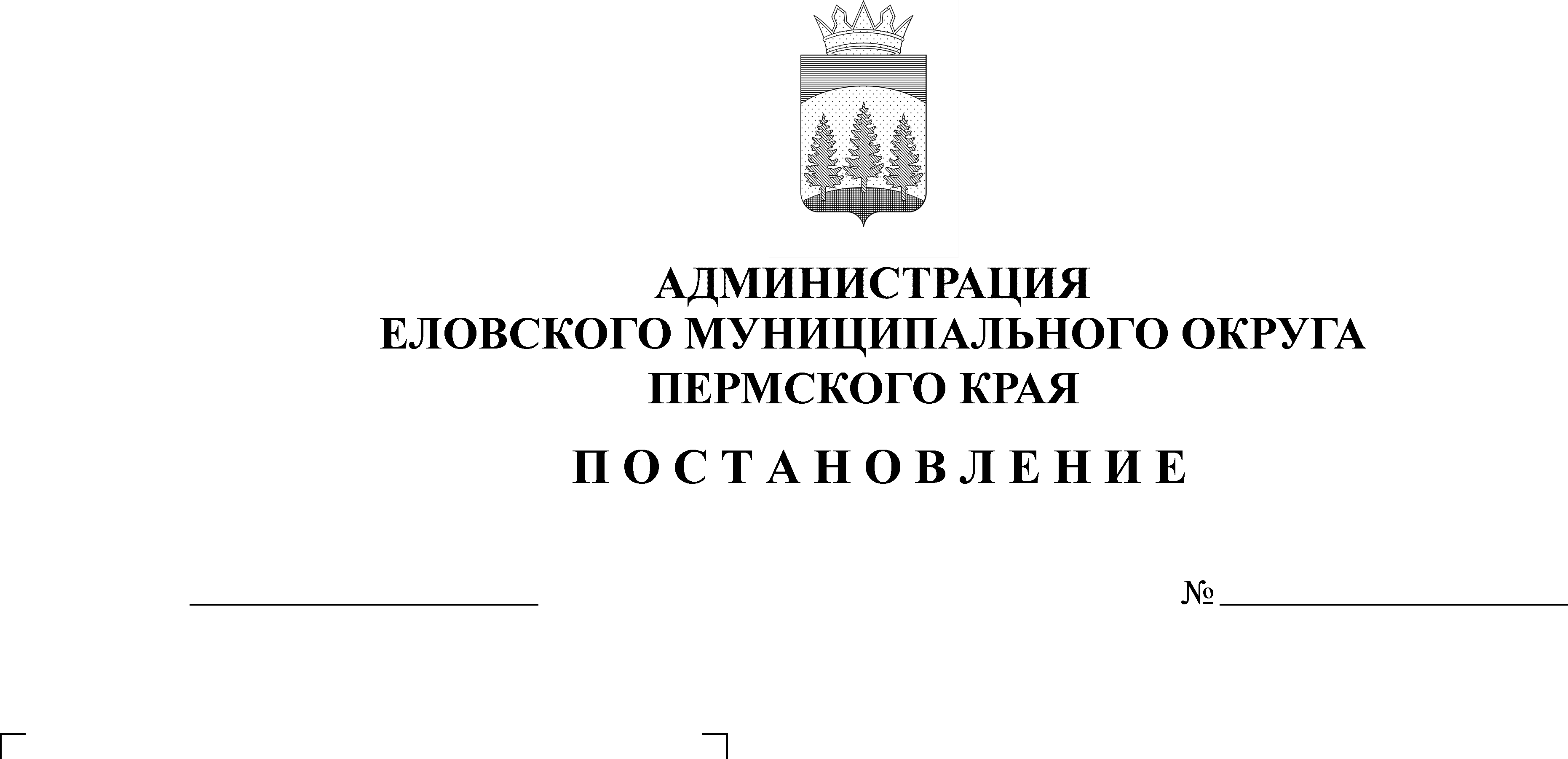 администрации Еловского муниципальногоокруга Пермского края от 01 июля 2021 г. № 298-п «О назначении общественных обсужденийпо проекту Генерального плана Еловского муниципального округа Пермского края»В целях актуализации нормативных правовых актов Администрации Еловского муниципального округа Пермского краяАдминистрации Еловского муниципального округа Пермского края ПОСТАНОВЛЯЕТ:Внести в Постановление администрации Еловского муниципального округа Пермского края от 01 июля 2021 г. № 298-п  «О назначении общественных обсуждений по проекту Генерального плана Еловского муниципального округа Пермского края» следующие изменения:Пункт 1 изложить в следующей редакции:« 1. Назначить общественные обсуждения по проекту «Генеральный план Еловского муниципального округа Пермского края» (далее - Проект Генплана) и установить срок проведения общественных обсуждений с 06 июля по 09 августа 2021 г.»2. Настоящее Постановление обнародовать на официальном сайте газеты «Искра Прикамья» и на официальном сайте Еловского муниципального округа Пермского края.3. Настоящее Постановление вступает в силу со дня его обнародования.4. Контроль за исполнением Постановления возложить на заместителя главы администрации Еловского муниципального округа по развитию инфраструктуры.Глава муниципального округа –глава  администрации Еловского муниципального округа Пермского края				               А.А. Чечкин